Estimados Amigos;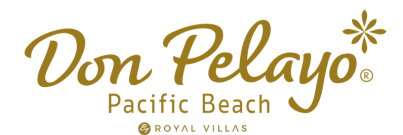 REF: Convenio tarifa PreferencialAt´n: 	CAMARA MEXICANA DE LA INDUSTRIA DE LA CONSTRUCCIÓN. /CEMICCorreo: presidencia@cmicsinaloasur.orgGuillermo Trewartha DominguezAnteponiendo un cordial saludo y agradeciendo su preferencia por Royal Villas Hotel Group México en representación del HOTEL DON PELAYO PACIFIC BEACH con gusto presentamos a su consideración el presente convenio de tarifas que aplicara a los Directivos, colaboradores y visitantes de su empresa a partir de esta fecha.Especificaciones de tarifas: Tarifas en Moneda Nacional, por Habitación, por Noche, en ocupación sencilla o Doble Tarifa por persona Extra $300.00 temporada alta y $ 190 resto del año. Tarifas con impuestos incluidos (18%) Las Tarifas convenio aplican para reservaciones individuales Se otorgará un 10% de descuento sobre tarifa asignada en carnaval, semana santa, pascua, vacaciones de verano y año nuevo. Se otorgará un 20% de descuento en puentes, maratón y diciembre. Tarifas Sujetas a disponibilidadCondiciones:Para que el presente convenio de tarifa especial sea aplicable únicamente se requiere que la persona que solicite la reservación o se registre se identifique como parte o proveedor de su empresa, ya que la tarifa especial será dada de alta de inmediato en nuestro sistema bajo el nombre de CAMARA MEXICANA DE LA INDUSTRIA DE LA CONSTRUCCIÓN. /CEMICDe ser ya cliente frecuente o contar con un convenio de nuestros hoteles, sólo hacer mención al momento de reservar y/o compartir los nombres de las personas que están o harán uso del convenio.Vigencia: al  19 de Diciembre del 2022.La vigencia de estas tarifas es hasta el 19 de  Diciembre   de 2022, una vez que recibamos en nuestra oficina de ventas la presente carta-convenio con su firma de conformidad. Válida para las noches de Domingo a Viernes. No aplica con otras promociones y es una por empresa a menos que Ustedes nos indiquen lo contrario conforme a sus políticas.Estas tarifas estarán sujetas a revisión en la fecha antes mencionada y de acuerdo a la producción obtenida durante el transcurso de este convenio, se negociaran las tarifas para el siguiente periodo.El Hotel se reserva el derecho de hacer alguna modificación a la tarifa en caso de presentarse algún fenómeno de inestabilidad Económica en el país, previa notificación a su empresa.Grupos.En caso de que su empresa requiera servicios especiales como banquetes o salón de usos múltiples; favor de solicitar cotización al departamento de ventas a los teléfonos +52 (669) 9831888 / 9831488 o al correo banquetes@donpelayopacificbeach.com, banquetes@royalvillas.com.mxPolíticas AplicablesGarantía. Es necesario según temporada, solicitar algún número de tarjeta de crédito como garantía, esto con el fin de asegurarle los servicios que el Hotel le oferta en fechas con alta ocupación. Todas las reservaciones están sujetas a un deposito en garantía por la primera noche, especialmente en reservaciones con llegadas de Jueves a Domingo.Nota: Para apertura de crédito, en este momento no estamos aceptando créditos.En caso de no garantizar su reservación, esta se cancelara automáticamente a las 17:00 horas del día de llegada, quedando la habitación disponible para su venta.A partir de las 17:00 horas  todas las reservaciones no garantizadas y que sean solicitadas estarán sujetas a disponibilidad.Cancelación. Podrá cancelar sin cargo alguno con tarjeta de crédito en garantía siempre y cuando se haga 72 horas antes de la fecha de llegada. Toda cancelación recibida en un plazo menor al de 24 horas, causara el cargo de la primera noche de estancia, el cual será cargado a la tarjeta de garantía.No Show (si no cancela y no se presenta a ocupar su reservación) se realiza cargo de primera  noche de estancia.Estimado (a) Guillermo Trewartha, esperamos tener la oportunidad de recibirle y atenderle en HOTEL DON PELAYO PACIFIC BEACH, para contribuir a que su estancia y la de sus visitantes sean placenteras.Se extiende el presente convenio a partir del 19 de Agosto del 2022.Quedo a sus órdenes para cualquier comentario y en espera de recibir  de conformidad su firma en cada una de las hojas del presente convenioNúmero dePax.(personas) (ocupación BASE)Tarifas al PublicoTarifa especial para ()Estándar Vista LagunaSencilla o Doble$1680.00$1000.00Estandar Vista al MarSencilla o Doble$1850.00$1100.00Junior SuiteSencilla o Doble$2015.00$1250.00 Por el Hotel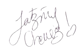 Por la EmpresaLic. Jatziry ChavezEjecutivo de Ventas Hotel Don Pelayo Pacific BeachGuillermo TrewarthaCAMARA MEXICANA DE LA INDUSTRIADE LA CONSTRUCCIÓN. /CEMIC                         Vo. Bo.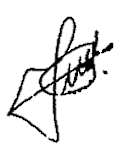 Lic.Gerente de VentasHotel Don Pelayo Pacific Beach